Todos los plazos son de cumplimiento obligatorio, de acuerdo con lo establecido en el artículo 47 de las NB-SABS. BANCO CENTRAL DE BOLIVIA________________________________________________________________________________________________APOYO NACIONAL A LA PRODUCCIÓN Y EMPLEOCÓDIGO BCB:  ANPE - P Nº 39/2015-1CA.    CONVOCATORIAA.    CONVOCATORIAA.    CONVOCATORIAA.    CONVOCATORIAA.    CONVOCATORIAA.    CONVOCATORIAA.    CONVOCATORIAA.    CONVOCATORIAA.    CONVOCATORIAA.    CONVOCATORIAA.    CONVOCATORIAA.    CONVOCATORIAA.    CONVOCATORIAA.    CONVOCATORIAA.    CONVOCATORIAA.    CONVOCATORIAA.    CONVOCATORIAA.    CONVOCATORIAA.    CONVOCATORIAA.    CONVOCATORIAA.    CONVOCATORIAA.    CONVOCATORIAA.    CONVOCATORIAA.    CONVOCATORIAA.    CONVOCATORIAA.    CONVOCATORIAA.    CONVOCATORIAA.    CONVOCATORIAA.    CONVOCATORIAA.    CONVOCATORIAA.    CONVOCATORIAA.    CONVOCATORIAA.    CONVOCATORIAA.    CONVOCATORIAA.    CONVOCATORIAA.    CONVOCATORIAA.    CONVOCATORIAA.    CONVOCATORIAA.    CONVOCATORIAA.    CONVOCATORIAA.    CONVOCATORIASe convoca a la presentación de propuestas para el siguiente proceso:Se convoca a la presentación de propuestas para el siguiente proceso:Se convoca a la presentación de propuestas para el siguiente proceso:Se convoca a la presentación de propuestas para el siguiente proceso:Se convoca a la presentación de propuestas para el siguiente proceso:Se convoca a la presentación de propuestas para el siguiente proceso:Se convoca a la presentación de propuestas para el siguiente proceso:Se convoca a la presentación de propuestas para el siguiente proceso:Se convoca a la presentación de propuestas para el siguiente proceso:Se convoca a la presentación de propuestas para el siguiente proceso:Se convoca a la presentación de propuestas para el siguiente proceso:Se convoca a la presentación de propuestas para el siguiente proceso:Se convoca a la presentación de propuestas para el siguiente proceso:Se convoca a la presentación de propuestas para el siguiente proceso:Se convoca a la presentación de propuestas para el siguiente proceso:Se convoca a la presentación de propuestas para el siguiente proceso:Se convoca a la presentación de propuestas para el siguiente proceso:Se convoca a la presentación de propuestas para el siguiente proceso:Se convoca a la presentación de propuestas para el siguiente proceso:Se convoca a la presentación de propuestas para el siguiente proceso:Se convoca a la presentación de propuestas para el siguiente proceso:Se convoca a la presentación de propuestas para el siguiente proceso:Se convoca a la presentación de propuestas para el siguiente proceso:Se convoca a la presentación de propuestas para el siguiente proceso:Se convoca a la presentación de propuestas para el siguiente proceso:Se convoca a la presentación de propuestas para el siguiente proceso:Se convoca a la presentación de propuestas para el siguiente proceso:Se convoca a la presentación de propuestas para el siguiente proceso:Se convoca a la presentación de propuestas para el siguiente proceso:Se convoca a la presentación de propuestas para el siguiente proceso:Se convoca a la presentación de propuestas para el siguiente proceso:Se convoca a la presentación de propuestas para el siguiente proceso:Se convoca a la presentación de propuestas para el siguiente proceso:Se convoca a la presentación de propuestas para el siguiente proceso:Se convoca a la presentación de propuestas para el siguiente proceso:Se convoca a la presentación de propuestas para el siguiente proceso:Se convoca a la presentación de propuestas para el siguiente proceso:Se convoca a la presentación de propuestas para el siguiente proceso:Se convoca a la presentación de propuestas para el siguiente proceso:Se convoca a la presentación de propuestas para el siguiente proceso:Se convoca a la presentación de propuestas para el siguiente proceso:Entidad ConvocanteEntidad Convocante::Banco Central de BoliviaBanco Central de BoliviaBanco Central de BoliviaBanco Central de BoliviaBanco Central de BoliviaBanco Central de BoliviaBanco Central de BoliviaBanco Central de BoliviaBanco Central de BoliviaBanco Central de BoliviaBanco Central de BoliviaBanco Central de BoliviaBanco Central de BoliviaBanco Central de BoliviaBanco Central de BoliviaBanco Central de BoliviaBanco Central de BoliviaBanco Central de BoliviaBanco Central de BoliviaBanco Central de BoliviaBanco Central de BoliviaBanco Central de BoliviaBanco Central de BoliviaBanco Central de BoliviaBanco Central de BoliviaBanco Central de BoliviaBanco Central de BoliviaBanco Central de BoliviaBanco Central de BoliviaBanco Central de BoliviaBanco Central de BoliviaBanco Central de BoliviaBanco Central de BoliviaBanco Central de BoliviaBanco Central de BoliviaModalidad de ContrataciónModalidad de Contratación::Apoyo Nacional a la Producción y EmpleoApoyo Nacional a la Producción y EmpleoApoyo Nacional a la Producción y EmpleoApoyo Nacional a la Producción y EmpleoApoyo Nacional a la Producción y EmpleoApoyo Nacional a la Producción y EmpleoApoyo Nacional a la Producción y EmpleoApoyo Nacional a la Producción y EmpleoApoyo Nacional a la Producción y EmpleoApoyo Nacional a la Producción y EmpleoApoyo Nacional a la Producción y EmpleoApoyo Nacional a la Producción y EmpleoApoyo Nacional a la Producción y EmpleoApoyo Nacional a la Producción y EmpleoApoyo Nacional a la Producción y EmpleoApoyo Nacional a la Producción y EmpleoApoyo Nacional a la Producción y EmpleoApoyo Nacional a la Producción y EmpleoApoyo Nacional a la Producción y EmpleoApoyo Nacional a la Producción y EmpleoApoyo Nacional a la Producción y EmpleoApoyo Nacional a la Producción y EmpleoApoyo Nacional a la Producción y EmpleoApoyo Nacional a la Producción y EmpleoApoyo Nacional a la Producción y EmpleoApoyo Nacional a la Producción y EmpleoApoyo Nacional a la Producción y EmpleoApoyo Nacional a la Producción y EmpleoApoyo Nacional a la Producción y EmpleoApoyo Nacional a la Producción y EmpleoApoyo Nacional a la Producción y EmpleoApoyo Nacional a la Producción y EmpleoApoyo Nacional a la Producción y EmpleoApoyo Nacional a la Producción y EmpleoApoyo Nacional a la Producción y EmpleoCUCECUCE::Código interno que la entidad utiliza para Identificar al procesoCódigo interno que la entidad utiliza para Identificar al proceso::ANPE - P 39/2015-1CANPE - P 39/2015-1CANPE - P 39/2015-1CANPE - P 39/2015-1CANPE - P 39/2015-1CANPE - P 39/2015-1CANPE - P 39/2015-1CANPE - P 39/2015-1CANPE - P 39/2015-1CANPE - P 39/2015-1CANPE - P 39/2015-1CANPE - P 39/2015-1CANPE - P 39/2015-1CANPE - P 39/2015-1CANPE - P 39/2015-1CANPE - P 39/2015-1CANPE - P 39/2015-1CANPE - P 39/2015-1CANPE - P 39/2015-1CANPE - P 39/2015-1CANPE - P 39/2015-1CANPE - P 39/2015-1CObjeto de la contrataciónObjeto de la contratación::SERVICIO DE INVENTARIO, REVALUO Y/O AVALUO Y RECLASIFICACIÓN DE ACTIVOS FIJOS E INTANGIBLES DEL BCBSERVICIO DE INVENTARIO, REVALUO Y/O AVALUO Y RECLASIFICACIÓN DE ACTIVOS FIJOS E INTANGIBLES DEL BCBSERVICIO DE INVENTARIO, REVALUO Y/O AVALUO Y RECLASIFICACIÓN DE ACTIVOS FIJOS E INTANGIBLES DEL BCBSERVICIO DE INVENTARIO, REVALUO Y/O AVALUO Y RECLASIFICACIÓN DE ACTIVOS FIJOS E INTANGIBLES DEL BCBSERVICIO DE INVENTARIO, REVALUO Y/O AVALUO Y RECLASIFICACIÓN DE ACTIVOS FIJOS E INTANGIBLES DEL BCBSERVICIO DE INVENTARIO, REVALUO Y/O AVALUO Y RECLASIFICACIÓN DE ACTIVOS FIJOS E INTANGIBLES DEL BCBSERVICIO DE INVENTARIO, REVALUO Y/O AVALUO Y RECLASIFICACIÓN DE ACTIVOS FIJOS E INTANGIBLES DEL BCBSERVICIO DE INVENTARIO, REVALUO Y/O AVALUO Y RECLASIFICACIÓN DE ACTIVOS FIJOS E INTANGIBLES DEL BCBSERVICIO DE INVENTARIO, REVALUO Y/O AVALUO Y RECLASIFICACIÓN DE ACTIVOS FIJOS E INTANGIBLES DEL BCBSERVICIO DE INVENTARIO, REVALUO Y/O AVALUO Y RECLASIFICACIÓN DE ACTIVOS FIJOS E INTANGIBLES DEL BCBSERVICIO DE INVENTARIO, REVALUO Y/O AVALUO Y RECLASIFICACIÓN DE ACTIVOS FIJOS E INTANGIBLES DEL BCBSERVICIO DE INVENTARIO, REVALUO Y/O AVALUO Y RECLASIFICACIÓN DE ACTIVOS FIJOS E INTANGIBLES DEL BCBSERVICIO DE INVENTARIO, REVALUO Y/O AVALUO Y RECLASIFICACIÓN DE ACTIVOS FIJOS E INTANGIBLES DEL BCBSERVICIO DE INVENTARIO, REVALUO Y/O AVALUO Y RECLASIFICACIÓN DE ACTIVOS FIJOS E INTANGIBLES DEL BCBSERVICIO DE INVENTARIO, REVALUO Y/O AVALUO Y RECLASIFICACIÓN DE ACTIVOS FIJOS E INTANGIBLES DEL BCBSERVICIO DE INVENTARIO, REVALUO Y/O AVALUO Y RECLASIFICACIÓN DE ACTIVOS FIJOS E INTANGIBLES DEL BCBSERVICIO DE INVENTARIO, REVALUO Y/O AVALUO Y RECLASIFICACIÓN DE ACTIVOS FIJOS E INTANGIBLES DEL BCBSERVICIO DE INVENTARIO, REVALUO Y/O AVALUO Y RECLASIFICACIÓN DE ACTIVOS FIJOS E INTANGIBLES DEL BCBSERVICIO DE INVENTARIO, REVALUO Y/O AVALUO Y RECLASIFICACIÓN DE ACTIVOS FIJOS E INTANGIBLES DEL BCBSERVICIO DE INVENTARIO, REVALUO Y/O AVALUO Y RECLASIFICACIÓN DE ACTIVOS FIJOS E INTANGIBLES DEL BCBSERVICIO DE INVENTARIO, REVALUO Y/O AVALUO Y RECLASIFICACIÓN DE ACTIVOS FIJOS E INTANGIBLES DEL BCBSERVICIO DE INVENTARIO, REVALUO Y/O AVALUO Y RECLASIFICACIÓN DE ACTIVOS FIJOS E INTANGIBLES DEL BCBSERVICIO DE INVENTARIO, REVALUO Y/O AVALUO Y RECLASIFICACIÓN DE ACTIVOS FIJOS E INTANGIBLES DEL BCBSERVICIO DE INVENTARIO, REVALUO Y/O AVALUO Y RECLASIFICACIÓN DE ACTIVOS FIJOS E INTANGIBLES DEL BCBSERVICIO DE INVENTARIO, REVALUO Y/O AVALUO Y RECLASIFICACIÓN DE ACTIVOS FIJOS E INTANGIBLES DEL BCBSERVICIO DE INVENTARIO, REVALUO Y/O AVALUO Y RECLASIFICACIÓN DE ACTIVOS FIJOS E INTANGIBLES DEL BCBSERVICIO DE INVENTARIO, REVALUO Y/O AVALUO Y RECLASIFICACIÓN DE ACTIVOS FIJOS E INTANGIBLES DEL BCBSERVICIO DE INVENTARIO, REVALUO Y/O AVALUO Y RECLASIFICACIÓN DE ACTIVOS FIJOS E INTANGIBLES DEL BCBSERVICIO DE INVENTARIO, REVALUO Y/O AVALUO Y RECLASIFICACIÓN DE ACTIVOS FIJOS E INTANGIBLES DEL BCBSERVICIO DE INVENTARIO, REVALUO Y/O AVALUO Y RECLASIFICACIÓN DE ACTIVOS FIJOS E INTANGIBLES DEL BCBSERVICIO DE INVENTARIO, REVALUO Y/O AVALUO Y RECLASIFICACIÓN DE ACTIVOS FIJOS E INTANGIBLES DEL BCBSERVICIO DE INVENTARIO, REVALUO Y/O AVALUO Y RECLASIFICACIÓN DE ACTIVOS FIJOS E INTANGIBLES DEL BCBSERVICIO DE INVENTARIO, REVALUO Y/O AVALUO Y RECLASIFICACIÓN DE ACTIVOS FIJOS E INTANGIBLES DEL BCBSERVICIO DE INVENTARIO, REVALUO Y/O AVALUO Y RECLASIFICACIÓN DE ACTIVOS FIJOS E INTANGIBLES DEL BCBSERVICIO DE INVENTARIO, REVALUO Y/O AVALUO Y RECLASIFICACIÓN DE ACTIVOS FIJOS E INTANGIBLES DEL BCBMétodo de Selección y AdjudicaciónMétodo de Selección y Adjudicación::a)  Calidad, Propuesta Técnica y Costoa)  Calidad, Propuesta Técnica y Costoa)  Calidad, Propuesta Técnica y Costoa)  Calidad, Propuesta Técnica y Costoa)  Calidad, Propuesta Técnica y Costoa)  Calidad, Propuesta Técnica y Costoa)  Calidad, Propuesta Técnica y Costoa)  Calidad, Propuesta Técnica y Costoa)  Calidad, Propuesta Técnica y Costoa)  Calidad, Propuesta Técnica y Costob) Calidad b) Calidad b) Calidad b) Calidad b) Calidad c) Presupuesto Fijoc) Presupuesto Fijoc) Presupuesto Fijoc) Presupuesto Fijoc) Presupuesto Fijoc) Presupuesto Fijod) Menor Costod) Menor Costod) Menor Costod) Menor Costod) Menor Costod) Menor Costod) Menor CostoMétodo de Selección y AdjudicaciónMétodo de Selección y Adjudicación::a)  Calidad, Propuesta Técnica y Costoa)  Calidad, Propuesta Técnica y Costoa)  Calidad, Propuesta Técnica y Costoa)  Calidad, Propuesta Técnica y Costoa)  Calidad, Propuesta Técnica y Costoa)  Calidad, Propuesta Técnica y Costoa)  Calidad, Propuesta Técnica y Costoa)  Calidad, Propuesta Técnica y Costoa)  Calidad, Propuesta Técnica y Costoa)  Calidad, Propuesta Técnica y Costob) Calidad b) Calidad b) Calidad b) Calidad b) Calidad c) Presupuesto Fijoc) Presupuesto Fijoc) Presupuesto Fijoc) Presupuesto Fijoc) Presupuesto Fijoc) Presupuesto FijoXXd) Menor Costod) Menor Costod) Menor Costod) Menor Costod) Menor Costod) Menor Costod) Menor CostoMétodo de Selección y AdjudicaciónMétodo de Selección y Adjudicación::a)  Calidad, Propuesta Técnica y Costoa)  Calidad, Propuesta Técnica y Costoa)  Calidad, Propuesta Técnica y Costoa)  Calidad, Propuesta Técnica y Costoa)  Calidad, Propuesta Técnica y Costoa)  Calidad, Propuesta Técnica y Costoa)  Calidad, Propuesta Técnica y Costoa)  Calidad, Propuesta Técnica y Costoa)  Calidad, Propuesta Técnica y Costoa)  Calidad, Propuesta Técnica y Costob) Calidad b) Calidad b) Calidad b) Calidad b) Calidad c) Presupuesto Fijoc) Presupuesto Fijoc) Presupuesto Fijoc) Presupuesto Fijoc) Presupuesto Fijoc) Presupuesto Fijod) Menor Costod) Menor Costod) Menor Costod) Menor Costod) Menor Costod) Menor Costod) Menor CostoPlazo de validez de la PropuestaPlazo de validez de la Propuesta::La propuesta deberá tener una validez de sesenta (60) días calendario, desde la fecha fijada para la apertura de propuestas.La propuesta deberá tener una validez de sesenta (60) días calendario, desde la fecha fijada para la apertura de propuestas.La propuesta deberá tener una validez de sesenta (60) días calendario, desde la fecha fijada para la apertura de propuestas.La propuesta deberá tener una validez de sesenta (60) días calendario, desde la fecha fijada para la apertura de propuestas.La propuesta deberá tener una validez de sesenta (60) días calendario, desde la fecha fijada para la apertura de propuestas.La propuesta deberá tener una validez de sesenta (60) días calendario, desde la fecha fijada para la apertura de propuestas.La propuesta deberá tener una validez de sesenta (60) días calendario, desde la fecha fijada para la apertura de propuestas.La propuesta deberá tener una validez de sesenta (60) días calendario, desde la fecha fijada para la apertura de propuestas.La propuesta deberá tener una validez de sesenta (60) días calendario, desde la fecha fijada para la apertura de propuestas.La propuesta deberá tener una validez de sesenta (60) días calendario, desde la fecha fijada para la apertura de propuestas.La propuesta deberá tener una validez de sesenta (60) días calendario, desde la fecha fijada para la apertura de propuestas.La propuesta deberá tener una validez de sesenta (60) días calendario, desde la fecha fijada para la apertura de propuestas.La propuesta deberá tener una validez de sesenta (60) días calendario, desde la fecha fijada para la apertura de propuestas.La propuesta deberá tener una validez de sesenta (60) días calendario, desde la fecha fijada para la apertura de propuestas.La propuesta deberá tener una validez de sesenta (60) días calendario, desde la fecha fijada para la apertura de propuestas.La propuesta deberá tener una validez de sesenta (60) días calendario, desde la fecha fijada para la apertura de propuestas.La propuesta deberá tener una validez de sesenta (60) días calendario, desde la fecha fijada para la apertura de propuestas.La propuesta deberá tener una validez de sesenta (60) días calendario, desde la fecha fijada para la apertura de propuestas.La propuesta deberá tener una validez de sesenta (60) días calendario, desde la fecha fijada para la apertura de propuestas.La propuesta deberá tener una validez de sesenta (60) días calendario, desde la fecha fijada para la apertura de propuestas.La propuesta deberá tener una validez de sesenta (60) días calendario, desde la fecha fijada para la apertura de propuestas.La propuesta deberá tener una validez de sesenta (60) días calendario, desde la fecha fijada para la apertura de propuestas.La propuesta deberá tener una validez de sesenta (60) días calendario, desde la fecha fijada para la apertura de propuestas.La propuesta deberá tener una validez de sesenta (60) días calendario, desde la fecha fijada para la apertura de propuestas.La propuesta deberá tener una validez de sesenta (60) días calendario, desde la fecha fijada para la apertura de propuestas.La propuesta deberá tener una validez de sesenta (60) días calendario, desde la fecha fijada para la apertura de propuestas.La propuesta deberá tener una validez de sesenta (60) días calendario, desde la fecha fijada para la apertura de propuestas.La propuesta deberá tener una validez de sesenta (60) días calendario, desde la fecha fijada para la apertura de propuestas.La propuesta deberá tener una validez de sesenta (60) días calendario, desde la fecha fijada para la apertura de propuestas.La propuesta deberá tener una validez de sesenta (60) días calendario, desde la fecha fijada para la apertura de propuestas.La propuesta deberá tener una validez de sesenta (60) días calendario, desde la fecha fijada para la apertura de propuestas.La propuesta deberá tener una validez de sesenta (60) días calendario, desde la fecha fijada para la apertura de propuestas.La propuesta deberá tener una validez de sesenta (60) días calendario, desde la fecha fijada para la apertura de propuestas.La propuesta deberá tener una validez de sesenta (60) días calendario, desde la fecha fijada para la apertura de propuestas.La propuesta deberá tener una validez de sesenta (60) días calendario, desde la fecha fijada para la apertura de propuestas.Forma de AdjudicaciónForma de Adjudicación::Por el totalPor el totalPor el totalPor el totalPor el totalPor el totalPor el totalPor el totalPor el totalPor el totalPor el totalPor el totalPor el totalPor el totalPor el totalPor el totalPor el totalPor el totalPor el totalPor el totalPor el totalPor el totalPor el totalPor el totalPor el totalPor el totalPor el totalPor el totalPor el totalPor el totalPor el totalPor el totalPor el totalPor el totalPor el totalPrecio ReferencialPrecio Referencial::Bs650.000.-Bs650.000.-Bs650.000.-Bs650.000.-Bs650.000.-Bs650.000.-Bs650.000.-Bs650.000.-Bs650.000.-Bs650.000.-Bs650.000.-Bs650.000.-Bs650.000.-Bs650.000.-Bs650.000.-Bs650.000.-Bs650.000.-Bs650.000.-Bs650.000.-Bs650.000.-Bs650.000.-Bs650.000.-Bs650.000.-Bs650.000.-Bs650.000.-Bs650.000.-Bs650.000.-Bs650.000.-Bs650.000.-Bs650.000.-Bs650.000.-Bs650.000.-Bs650.000.-Bs650.000.-Bs650.000.-La contratación se formalizará medianteLa contratación se formalizará mediante::Contrato Contrato Contrato Contrato Contrato Contrato Contrato Contrato Contrato Contrato Contrato Contrato Contrato Contrato Contrato Contrato Contrato Contrato Contrato Contrato Contrato Contrato Contrato Contrato Contrato Contrato Contrato Contrato Contrato Contrato Contrato Contrato Contrato Contrato Contrato Garantía de Seriedad de  PropuestaGarantía de Seriedad de  Propuesta::El proponente deberá presentar una Garantía equivalente al 0.5% del valor de su propuesta económica o el 0.5% del presupuesto fijo determinado por la entidad.El proponente deberá presentar una Garantía equivalente al 0.5% del valor de su propuesta económica o el 0.5% del presupuesto fijo determinado por la entidad.El proponente deberá presentar una Garantía equivalente al 0.5% del valor de su propuesta económica o el 0.5% del presupuesto fijo determinado por la entidad.El proponente deberá presentar una Garantía equivalente al 0.5% del valor de su propuesta económica o el 0.5% del presupuesto fijo determinado por la entidad.El proponente deberá presentar una Garantía equivalente al 0.5% del valor de su propuesta económica o el 0.5% del presupuesto fijo determinado por la entidad.El proponente deberá presentar una Garantía equivalente al 0.5% del valor de su propuesta económica o el 0.5% del presupuesto fijo determinado por la entidad.El proponente deberá presentar una Garantía equivalente al 0.5% del valor de su propuesta económica o el 0.5% del presupuesto fijo determinado por la entidad.El proponente deberá presentar una Garantía equivalente al 0.5% del valor de su propuesta económica o el 0.5% del presupuesto fijo determinado por la entidad.El proponente deberá presentar una Garantía equivalente al 0.5% del valor de su propuesta económica o el 0.5% del presupuesto fijo determinado por la entidad.El proponente deberá presentar una Garantía equivalente al 0.5% del valor de su propuesta económica o el 0.5% del presupuesto fijo determinado por la entidad.El proponente deberá presentar una Garantía equivalente al 0.5% del valor de su propuesta económica o el 0.5% del presupuesto fijo determinado por la entidad.El proponente deberá presentar una Garantía equivalente al 0.5% del valor de su propuesta económica o el 0.5% del presupuesto fijo determinado por la entidad.El proponente deberá presentar una Garantía equivalente al 0.5% del valor de su propuesta económica o el 0.5% del presupuesto fijo determinado por la entidad.El proponente deberá presentar una Garantía equivalente al 0.5% del valor de su propuesta económica o el 0.5% del presupuesto fijo determinado por la entidad.El proponente deberá presentar una Garantía equivalente al 0.5% del valor de su propuesta económica o el 0.5% del presupuesto fijo determinado por la entidad.El proponente deberá presentar una Garantía equivalente al 0.5% del valor de su propuesta económica o el 0.5% del presupuesto fijo determinado por la entidad.El proponente deberá presentar una Garantía equivalente al 0.5% del valor de su propuesta económica o el 0.5% del presupuesto fijo determinado por la entidad.El proponente deberá presentar una Garantía equivalente al 0.5% del valor de su propuesta económica o el 0.5% del presupuesto fijo determinado por la entidad.El proponente deberá presentar una Garantía equivalente al 0.5% del valor de su propuesta económica o el 0.5% del presupuesto fijo determinado por la entidad.El proponente deberá presentar una Garantía equivalente al 0.5% del valor de su propuesta económica o el 0.5% del presupuesto fijo determinado por la entidad.El proponente deberá presentar una Garantía equivalente al 0.5% del valor de su propuesta económica o el 0.5% del presupuesto fijo determinado por la entidad.El proponente deberá presentar una Garantía equivalente al 0.5% del valor de su propuesta económica o el 0.5% del presupuesto fijo determinado por la entidad.El proponente deberá presentar una Garantía equivalente al 0.5% del valor de su propuesta económica o el 0.5% del presupuesto fijo determinado por la entidad.El proponente deberá presentar una Garantía equivalente al 0.5% del valor de su propuesta económica o el 0.5% del presupuesto fijo determinado por la entidad.El proponente deberá presentar una Garantía equivalente al 0.5% del valor de su propuesta económica o el 0.5% del presupuesto fijo determinado por la entidad.El proponente deberá presentar una Garantía equivalente al 0.5% del valor de su propuesta económica o el 0.5% del presupuesto fijo determinado por la entidad.El proponente deberá presentar una Garantía equivalente al 0.5% del valor de su propuesta económica o el 0.5% del presupuesto fijo determinado por la entidad.El proponente deberá presentar una Garantía equivalente al 0.5% del valor de su propuesta económica o el 0.5% del presupuesto fijo determinado por la entidad.El proponente deberá presentar una Garantía equivalente al 0.5% del valor de su propuesta económica o el 0.5% del presupuesto fijo determinado por la entidad.El proponente deberá presentar una Garantía equivalente al 0.5% del valor de su propuesta económica o el 0.5% del presupuesto fijo determinado por la entidad.El proponente deberá presentar una Garantía equivalente al 0.5% del valor de su propuesta económica o el 0.5% del presupuesto fijo determinado por la entidad.El proponente deberá presentar una Garantía equivalente al 0.5% del valor de su propuesta económica o el 0.5% del presupuesto fijo determinado por la entidad.El proponente deberá presentar una Garantía equivalente al 0.5% del valor de su propuesta económica o el 0.5% del presupuesto fijo determinado por la entidad.El proponente deberá presentar una Garantía equivalente al 0.5% del valor de su propuesta económica o el 0.5% del presupuesto fijo determinado por la entidad.El proponente deberá presentar una Garantía equivalente al 0.5% del valor de su propuesta económica o el 0.5% del presupuesto fijo determinado por la entidad.Garantía de Cumplimiento de ContratoGarantía de Cumplimiento de Contrato::El proponente adjudicado deberá constituir la Garantía del Cumplimiento de contrato o solicitar la retención del 7% en caso de pagos parciales. El proponente adjudicado deberá constituir la Garantía del Cumplimiento de contrato o solicitar la retención del 7% en caso de pagos parciales. El proponente adjudicado deberá constituir la Garantía del Cumplimiento de contrato o solicitar la retención del 7% en caso de pagos parciales. El proponente adjudicado deberá constituir la Garantía del Cumplimiento de contrato o solicitar la retención del 7% en caso de pagos parciales. El proponente adjudicado deberá constituir la Garantía del Cumplimiento de contrato o solicitar la retención del 7% en caso de pagos parciales. El proponente adjudicado deberá constituir la Garantía del Cumplimiento de contrato o solicitar la retención del 7% en caso de pagos parciales. El proponente adjudicado deberá constituir la Garantía del Cumplimiento de contrato o solicitar la retención del 7% en caso de pagos parciales. El proponente adjudicado deberá constituir la Garantía del Cumplimiento de contrato o solicitar la retención del 7% en caso de pagos parciales. El proponente adjudicado deberá constituir la Garantía del Cumplimiento de contrato o solicitar la retención del 7% en caso de pagos parciales. El proponente adjudicado deberá constituir la Garantía del Cumplimiento de contrato o solicitar la retención del 7% en caso de pagos parciales. El proponente adjudicado deberá constituir la Garantía del Cumplimiento de contrato o solicitar la retención del 7% en caso de pagos parciales. El proponente adjudicado deberá constituir la Garantía del Cumplimiento de contrato o solicitar la retención del 7% en caso de pagos parciales. El proponente adjudicado deberá constituir la Garantía del Cumplimiento de contrato o solicitar la retención del 7% en caso de pagos parciales. El proponente adjudicado deberá constituir la Garantía del Cumplimiento de contrato o solicitar la retención del 7% en caso de pagos parciales. El proponente adjudicado deberá constituir la Garantía del Cumplimiento de contrato o solicitar la retención del 7% en caso de pagos parciales. El proponente adjudicado deberá constituir la Garantía del Cumplimiento de contrato o solicitar la retención del 7% en caso de pagos parciales. El proponente adjudicado deberá constituir la Garantía del Cumplimiento de contrato o solicitar la retención del 7% en caso de pagos parciales. El proponente adjudicado deberá constituir la Garantía del Cumplimiento de contrato o solicitar la retención del 7% en caso de pagos parciales. El proponente adjudicado deberá constituir la Garantía del Cumplimiento de contrato o solicitar la retención del 7% en caso de pagos parciales. El proponente adjudicado deberá constituir la Garantía del Cumplimiento de contrato o solicitar la retención del 7% en caso de pagos parciales. El proponente adjudicado deberá constituir la Garantía del Cumplimiento de contrato o solicitar la retención del 7% en caso de pagos parciales. El proponente adjudicado deberá constituir la Garantía del Cumplimiento de contrato o solicitar la retención del 7% en caso de pagos parciales. El proponente adjudicado deberá constituir la Garantía del Cumplimiento de contrato o solicitar la retención del 7% en caso de pagos parciales. El proponente adjudicado deberá constituir la Garantía del Cumplimiento de contrato o solicitar la retención del 7% en caso de pagos parciales. El proponente adjudicado deberá constituir la Garantía del Cumplimiento de contrato o solicitar la retención del 7% en caso de pagos parciales. El proponente adjudicado deberá constituir la Garantía del Cumplimiento de contrato o solicitar la retención del 7% en caso de pagos parciales. El proponente adjudicado deberá constituir la Garantía del Cumplimiento de contrato o solicitar la retención del 7% en caso de pagos parciales. El proponente adjudicado deberá constituir la Garantía del Cumplimiento de contrato o solicitar la retención del 7% en caso de pagos parciales. El proponente adjudicado deberá constituir la Garantía del Cumplimiento de contrato o solicitar la retención del 7% en caso de pagos parciales. El proponente adjudicado deberá constituir la Garantía del Cumplimiento de contrato o solicitar la retención del 7% en caso de pagos parciales. El proponente adjudicado deberá constituir la Garantía del Cumplimiento de contrato o solicitar la retención del 7% en caso de pagos parciales. El proponente adjudicado deberá constituir la Garantía del Cumplimiento de contrato o solicitar la retención del 7% en caso de pagos parciales. El proponente adjudicado deberá constituir la Garantía del Cumplimiento de contrato o solicitar la retención del 7% en caso de pagos parciales. El proponente adjudicado deberá constituir la Garantía del Cumplimiento de contrato o solicitar la retención del 7% en caso de pagos parciales. El proponente adjudicado deberá constituir la Garantía del Cumplimiento de contrato o solicitar la retención del 7% en caso de pagos parciales. Organismo FinanciadorOrganismo Financiador::     Nombre del Organismo Financiador     Nombre del Organismo Financiador     Nombre del Organismo Financiador     Nombre del Organismo Financiador     Nombre del Organismo Financiador     Nombre del Organismo Financiador     Nombre del Organismo Financiador     Nombre del Organismo Financiador     Nombre del Organismo Financiador     Nombre del Organismo Financiador     Nombre del Organismo Financiador     Nombre del Organismo Financiador     Nombre del Organismo Financiador     Nombre del Organismo Financiador     Nombre del Organismo Financiador     Nombre del Organismo Financiador     Nombre del Organismo Financiador     Nombre del Organismo Financiador     Nombre del Organismo Financiador     Nombre del Organismo Financiador     Nombre del Organismo Financiador     Nombre del Organismo Financiador% de Financiamiento% de Financiamiento% de Financiamiento% de Financiamiento% de Financiamiento% de Financiamiento% de Financiamiento% de Financiamiento% de Financiamiento% de Financiamiento% de Financiamiento(de acuerdo al clasificador vigente)(de acuerdo al clasificador vigente)(de acuerdo al clasificador vigente)(de acuerdo al clasificador vigente)(de acuerdo al clasificador vigente)(de acuerdo al clasificador vigente)(de acuerdo al clasificador vigente)(de acuerdo al clasificador vigente)(de acuerdo al clasificador vigente)(de acuerdo al clasificador vigente)(de acuerdo al clasificador vigente)(de acuerdo al clasificador vigente)(de acuerdo al clasificador vigente)(de acuerdo al clasificador vigente)(de acuerdo al clasificador vigente)(de acuerdo al clasificador vigente)(de acuerdo al clasificador vigente)(de acuerdo al clasificador vigente)(de acuerdo al clasificador vigente)(de acuerdo al clasificador vigente)(de acuerdo al clasificador vigente)(de acuerdo al clasificador vigente)Recursos propios del BCBRecursos propios del BCBRecursos propios del BCBRecursos propios del BCBRecursos propios del BCBRecursos propios del BCBRecursos propios del BCBRecursos propios del BCBRecursos propios del BCBRecursos propios del BCBRecursos propios del BCBRecursos propios del BCBRecursos propios del BCBRecursos propios del BCBRecursos propios del BCBRecursos propios del BCBRecursos propios del BCBRecursos propios del BCBRecursos propios del BCBRecursos propios del BCBRecursos propios del BCBRecursos propios del BCB100100100100100100100100100100100Plazo previsto para la consultoría (días calendario)Plazo previsto para la consultoría (días calendario)::Según Términos de Referencia.Según Términos de Referencia.Según Términos de Referencia.Según Términos de Referencia.Según Términos de Referencia.Según Términos de Referencia.Según Términos de Referencia.Según Términos de Referencia.Según Términos de Referencia.Según Términos de Referencia.Según Términos de Referencia.Según Términos de Referencia.Según Términos de Referencia.Según Términos de Referencia.Según Términos de Referencia.Según Términos de Referencia.Según Términos de Referencia.Según Términos de Referencia.Según Términos de Referencia.Según Términos de Referencia.Según Términos de Referencia.Según Términos de Referencia.Según Términos de Referencia.Según Términos de Referencia.Según Términos de Referencia.Según Términos de Referencia.Según Términos de Referencia.Según Términos de Referencia.Según Términos de Referencia.Según Términos de Referencia.Según Términos de Referencia.Según Términos de Referencia.Según Términos de Referencia.Según Términos de Referencia.Según Términos de Referencia.Señalar con que presupuesto se inicia el proceso de contrataciónSeñalar con que presupuesto se inicia el proceso de contratación::xxxxxxa) Presupuesto de la gestión en cursoa) Presupuesto de la gestión en cursoa) Presupuesto de la gestión en cursoa) Presupuesto de la gestión en cursoa) Presupuesto de la gestión en cursoa) Presupuesto de la gestión en cursoa) Presupuesto de la gestión en cursoa) Presupuesto de la gestión en cursoa) Presupuesto de la gestión en cursoa) Presupuesto de la gestión en cursoa) Presupuesto de la gestión en cursoa) Presupuesto de la gestión en cursoa) Presupuesto de la gestión en cursoa) Presupuesto de la gestión en cursoa) Presupuesto de la gestión en cursoa) Presupuesto de la gestión en cursoa) Presupuesto de la gestión en cursoa) Presupuesto de la gestión en cursoa) Presupuesto de la gestión en cursoa) Presupuesto de la gestión en cursoa) Presupuesto de la gestión en cursoa) Presupuesto de la gestión en cursoa) Presupuesto de la gestión en cursoa) Presupuesto de la gestión en cursoa) Presupuesto de la gestión en cursoa) Presupuesto de la gestión en cursoa) Presupuesto de la gestión en cursoa) Presupuesto de la gestión en cursoa) Presupuesto de la gestión en cursoSeñalar con que presupuesto se inicia el proceso de contrataciónSeñalar con que presupuesto se inicia el proceso de contratación::Señalar con que presupuesto se inicia el proceso de contrataciónSeñalar con que presupuesto se inicia el proceso de contratación::b) Presupuesto de la próxima gestión (el proceso se iniciará una vez promulgada la Ley del Presupuesto General del Estado de la siguiente gestión).)b) Presupuesto de la próxima gestión (el proceso se iniciará una vez promulgada la Ley del Presupuesto General del Estado de la siguiente gestión).)b) Presupuesto de la próxima gestión (el proceso se iniciará una vez promulgada la Ley del Presupuesto General del Estado de la siguiente gestión).)b) Presupuesto de la próxima gestión (el proceso se iniciará una vez promulgada la Ley del Presupuesto General del Estado de la siguiente gestión).)b) Presupuesto de la próxima gestión (el proceso se iniciará una vez promulgada la Ley del Presupuesto General del Estado de la siguiente gestión).)b) Presupuesto de la próxima gestión (el proceso se iniciará una vez promulgada la Ley del Presupuesto General del Estado de la siguiente gestión).)b) Presupuesto de la próxima gestión (el proceso se iniciará una vez promulgada la Ley del Presupuesto General del Estado de la siguiente gestión).)b) Presupuesto de la próxima gestión (el proceso se iniciará una vez promulgada la Ley del Presupuesto General del Estado de la siguiente gestión).)b) Presupuesto de la próxima gestión (el proceso se iniciará una vez promulgada la Ley del Presupuesto General del Estado de la siguiente gestión).)b) Presupuesto de la próxima gestión (el proceso se iniciará una vez promulgada la Ley del Presupuesto General del Estado de la siguiente gestión).)b) Presupuesto de la próxima gestión (el proceso se iniciará una vez promulgada la Ley del Presupuesto General del Estado de la siguiente gestión).)b) Presupuesto de la próxima gestión (el proceso se iniciará una vez promulgada la Ley del Presupuesto General del Estado de la siguiente gestión).)b) Presupuesto de la próxima gestión (el proceso se iniciará una vez promulgada la Ley del Presupuesto General del Estado de la siguiente gestión).)b) Presupuesto de la próxima gestión (el proceso se iniciará una vez promulgada la Ley del Presupuesto General del Estado de la siguiente gestión).)b) Presupuesto de la próxima gestión (el proceso se iniciará una vez promulgada la Ley del Presupuesto General del Estado de la siguiente gestión).)b) Presupuesto de la próxima gestión (el proceso se iniciará una vez promulgada la Ley del Presupuesto General del Estado de la siguiente gestión).)b) Presupuesto de la próxima gestión (el proceso se iniciará una vez promulgada la Ley del Presupuesto General del Estado de la siguiente gestión).)b) Presupuesto de la próxima gestión (el proceso se iniciará una vez promulgada la Ley del Presupuesto General del Estado de la siguiente gestión).)b) Presupuesto de la próxima gestión (el proceso se iniciará una vez promulgada la Ley del Presupuesto General del Estado de la siguiente gestión).)b) Presupuesto de la próxima gestión (el proceso se iniciará una vez promulgada la Ley del Presupuesto General del Estado de la siguiente gestión).)b) Presupuesto de la próxima gestión (el proceso se iniciará una vez promulgada la Ley del Presupuesto General del Estado de la siguiente gestión).)b) Presupuesto de la próxima gestión (el proceso se iniciará una vez promulgada la Ley del Presupuesto General del Estado de la siguiente gestión).)b) Presupuesto de la próxima gestión (el proceso se iniciará una vez promulgada la Ley del Presupuesto General del Estado de la siguiente gestión).)b) Presupuesto de la próxima gestión (el proceso se iniciará una vez promulgada la Ley del Presupuesto General del Estado de la siguiente gestión).)b) Presupuesto de la próxima gestión (el proceso se iniciará una vez promulgada la Ley del Presupuesto General del Estado de la siguiente gestión).)b) Presupuesto de la próxima gestión (el proceso se iniciará una vez promulgada la Ley del Presupuesto General del Estado de la siguiente gestión).)b) Presupuesto de la próxima gestión (el proceso se iniciará una vez promulgada la Ley del Presupuesto General del Estado de la siguiente gestión).)b) Presupuesto de la próxima gestión (el proceso se iniciará una vez promulgada la Ley del Presupuesto General del Estado de la siguiente gestión).)b) Presupuesto de la próxima gestión (el proceso se iniciará una vez promulgada la Ley del Presupuesto General del Estado de la siguiente gestión).)B.    INFORMACIÓN DEL DOCUMENTO BASE DE CONTRATACIÓN (DBC) B.    INFORMACIÓN DEL DOCUMENTO BASE DE CONTRATACIÓN (DBC) B.    INFORMACIÓN DEL DOCUMENTO BASE DE CONTRATACIÓN (DBC) B.    INFORMACIÓN DEL DOCUMENTO BASE DE CONTRATACIÓN (DBC) B.    INFORMACIÓN DEL DOCUMENTO BASE DE CONTRATACIÓN (DBC) B.    INFORMACIÓN DEL DOCUMENTO BASE DE CONTRATACIÓN (DBC) B.    INFORMACIÓN DEL DOCUMENTO BASE DE CONTRATACIÓN (DBC) B.    INFORMACIÓN DEL DOCUMENTO BASE DE CONTRATACIÓN (DBC) B.    INFORMACIÓN DEL DOCUMENTO BASE DE CONTRATACIÓN (DBC) B.    INFORMACIÓN DEL DOCUMENTO BASE DE CONTRATACIÓN (DBC) B.    INFORMACIÓN DEL DOCUMENTO BASE DE CONTRATACIÓN (DBC) B.    INFORMACIÓN DEL DOCUMENTO BASE DE CONTRATACIÓN (DBC) B.    INFORMACIÓN DEL DOCUMENTO BASE DE CONTRATACIÓN (DBC) B.    INFORMACIÓN DEL DOCUMENTO BASE DE CONTRATACIÓN (DBC) B.    INFORMACIÓN DEL DOCUMENTO BASE DE CONTRATACIÓN (DBC) B.    INFORMACIÓN DEL DOCUMENTO BASE DE CONTRATACIÓN (DBC) B.    INFORMACIÓN DEL DOCUMENTO BASE DE CONTRATACIÓN (DBC) B.    INFORMACIÓN DEL DOCUMENTO BASE DE CONTRATACIÓN (DBC) B.    INFORMACIÓN DEL DOCUMENTO BASE DE CONTRATACIÓN (DBC) B.    INFORMACIÓN DEL DOCUMENTO BASE DE CONTRATACIÓN (DBC) B.    INFORMACIÓN DEL DOCUMENTO BASE DE CONTRATACIÓN (DBC) B.    INFORMACIÓN DEL DOCUMENTO BASE DE CONTRATACIÓN (DBC) B.    INFORMACIÓN DEL DOCUMENTO BASE DE CONTRATACIÓN (DBC) B.    INFORMACIÓN DEL DOCUMENTO BASE DE CONTRATACIÓN (DBC) B.    INFORMACIÓN DEL DOCUMENTO BASE DE CONTRATACIÓN (DBC) B.    INFORMACIÓN DEL DOCUMENTO BASE DE CONTRATACIÓN (DBC) B.    INFORMACIÓN DEL DOCUMENTO BASE DE CONTRATACIÓN (DBC) B.    INFORMACIÓN DEL DOCUMENTO BASE DE CONTRATACIÓN (DBC) B.    INFORMACIÓN DEL DOCUMENTO BASE DE CONTRATACIÓN (DBC) B.    INFORMACIÓN DEL DOCUMENTO BASE DE CONTRATACIÓN (DBC) B.    INFORMACIÓN DEL DOCUMENTO BASE DE CONTRATACIÓN (DBC) B.    INFORMACIÓN DEL DOCUMENTO BASE DE CONTRATACIÓN (DBC) B.    INFORMACIÓN DEL DOCUMENTO BASE DE CONTRATACIÓN (DBC) B.    INFORMACIÓN DEL DOCUMENTO BASE DE CONTRATACIÓN (DBC) B.    INFORMACIÓN DEL DOCUMENTO BASE DE CONTRATACIÓN (DBC) B.    INFORMACIÓN DEL DOCUMENTO BASE DE CONTRATACIÓN (DBC) B.    INFORMACIÓN DEL DOCUMENTO BASE DE CONTRATACIÓN (DBC) B.    INFORMACIÓN DEL DOCUMENTO BASE DE CONTRATACIÓN (DBC) B.    INFORMACIÓN DEL DOCUMENTO BASE DE CONTRATACIÓN (DBC) Los interesados podrán recabar el Documento Base de Contratación (DBC) en el sitio Web del SICOES y obtener  información de la entidad de acuerdo con los siguientes datos:Los interesados podrán recabar el Documento Base de Contratación (DBC) en el sitio Web del SICOES y obtener  información de la entidad de acuerdo con los siguientes datos:Los interesados podrán recabar el Documento Base de Contratación (DBC) en el sitio Web del SICOES y obtener  información de la entidad de acuerdo con los siguientes datos:Los interesados podrán recabar el Documento Base de Contratación (DBC) en el sitio Web del SICOES y obtener  información de la entidad de acuerdo con los siguientes datos:Los interesados podrán recabar el Documento Base de Contratación (DBC) en el sitio Web del SICOES y obtener  información de la entidad de acuerdo con los siguientes datos:Los interesados podrán recabar el Documento Base de Contratación (DBC) en el sitio Web del SICOES y obtener  información de la entidad de acuerdo con los siguientes datos:Los interesados podrán recabar el Documento Base de Contratación (DBC) en el sitio Web del SICOES y obtener  información de la entidad de acuerdo con los siguientes datos:Los interesados podrán recabar el Documento Base de Contratación (DBC) en el sitio Web del SICOES y obtener  información de la entidad de acuerdo con los siguientes datos:Los interesados podrán recabar el Documento Base de Contratación (DBC) en el sitio Web del SICOES y obtener  información de la entidad de acuerdo con los siguientes datos:Los interesados podrán recabar el Documento Base de Contratación (DBC) en el sitio Web del SICOES y obtener  información de la entidad de acuerdo con los siguientes datos:Los interesados podrán recabar el Documento Base de Contratación (DBC) en el sitio Web del SICOES y obtener  información de la entidad de acuerdo con los siguientes datos:Los interesados podrán recabar el Documento Base de Contratación (DBC) en el sitio Web del SICOES y obtener  información de la entidad de acuerdo con los siguientes datos:Los interesados podrán recabar el Documento Base de Contratación (DBC) en el sitio Web del SICOES y obtener  información de la entidad de acuerdo con los siguientes datos:Los interesados podrán recabar el Documento Base de Contratación (DBC) en el sitio Web del SICOES y obtener  información de la entidad de acuerdo con los siguientes datos:Los interesados podrán recabar el Documento Base de Contratación (DBC) en el sitio Web del SICOES y obtener  información de la entidad de acuerdo con los siguientes datos:Los interesados podrán recabar el Documento Base de Contratación (DBC) en el sitio Web del SICOES y obtener  información de la entidad de acuerdo con los siguientes datos:Los interesados podrán recabar el Documento Base de Contratación (DBC) en el sitio Web del SICOES y obtener  información de la entidad de acuerdo con los siguientes datos:Los interesados podrán recabar el Documento Base de Contratación (DBC) en el sitio Web del SICOES y obtener  información de la entidad de acuerdo con los siguientes datos:Los interesados podrán recabar el Documento Base de Contratación (DBC) en el sitio Web del SICOES y obtener  información de la entidad de acuerdo con los siguientes datos:Los interesados podrán recabar el Documento Base de Contratación (DBC) en el sitio Web del SICOES y obtener  información de la entidad de acuerdo con los siguientes datos:Los interesados podrán recabar el Documento Base de Contratación (DBC) en el sitio Web del SICOES y obtener  información de la entidad de acuerdo con los siguientes datos:Los interesados podrán recabar el Documento Base de Contratación (DBC) en el sitio Web del SICOES y obtener  información de la entidad de acuerdo con los siguientes datos:Los interesados podrán recabar el Documento Base de Contratación (DBC) en el sitio Web del SICOES y obtener  información de la entidad de acuerdo con los siguientes datos:Los interesados podrán recabar el Documento Base de Contratación (DBC) en el sitio Web del SICOES y obtener  información de la entidad de acuerdo con los siguientes datos:Los interesados podrán recabar el Documento Base de Contratación (DBC) en el sitio Web del SICOES y obtener  información de la entidad de acuerdo con los siguientes datos:Los interesados podrán recabar el Documento Base de Contratación (DBC) en el sitio Web del SICOES y obtener  información de la entidad de acuerdo con los siguientes datos:Los interesados podrán recabar el Documento Base de Contratación (DBC) en el sitio Web del SICOES y obtener  información de la entidad de acuerdo con los siguientes datos:Los interesados podrán recabar el Documento Base de Contratación (DBC) en el sitio Web del SICOES y obtener  información de la entidad de acuerdo con los siguientes datos:Los interesados podrán recabar el Documento Base de Contratación (DBC) en el sitio Web del SICOES y obtener  información de la entidad de acuerdo con los siguientes datos:Los interesados podrán recabar el Documento Base de Contratación (DBC) en el sitio Web del SICOES y obtener  información de la entidad de acuerdo con los siguientes datos:Los interesados podrán recabar el Documento Base de Contratación (DBC) en el sitio Web del SICOES y obtener  información de la entidad de acuerdo con los siguientes datos:Los interesados podrán recabar el Documento Base de Contratación (DBC) en el sitio Web del SICOES y obtener  información de la entidad de acuerdo con los siguientes datos:Los interesados podrán recabar el Documento Base de Contratación (DBC) en el sitio Web del SICOES y obtener  información de la entidad de acuerdo con los siguientes datos:Los interesados podrán recabar el Documento Base de Contratación (DBC) en el sitio Web del SICOES y obtener  información de la entidad de acuerdo con los siguientes datos:Los interesados podrán recabar el Documento Base de Contratación (DBC) en el sitio Web del SICOES y obtener  información de la entidad de acuerdo con los siguientes datos:Los interesados podrán recabar el Documento Base de Contratación (DBC) en el sitio Web del SICOES y obtener  información de la entidad de acuerdo con los siguientes datos:Los interesados podrán recabar el Documento Base de Contratación (DBC) en el sitio Web del SICOES y obtener  información de la entidad de acuerdo con los siguientes datos:Los interesados podrán recabar el Documento Base de Contratación (DBC) en el sitio Web del SICOES y obtener  información de la entidad de acuerdo con los siguientes datos:Los interesados podrán recabar el Documento Base de Contratación (DBC) en el sitio Web del SICOES y obtener  información de la entidad de acuerdo con los siguientes datos:Los interesados podrán recabar el Documento Base de Contratación (DBC) en el sitio Web del SICOES y obtener  información de la entidad de acuerdo con los siguientes datos:Los interesados podrán recabar el Documento Base de Contratación (DBC) en el sitio Web del SICOES y obtener  información de la entidad de acuerdo con los siguientes datos:Domicilio de la entidad convocanteDomicilio de la entidad convocanteDomicilio de la entidad convocante::Edificio Principal del BCB, ubicado en la Calle Ayacucho esquina Mercado. La Paz – Bolivia.Edificio Principal del BCB, ubicado en la Calle Ayacucho esquina Mercado. La Paz – Bolivia.Edificio Principal del BCB, ubicado en la Calle Ayacucho esquina Mercado. La Paz – Bolivia.Edificio Principal del BCB, ubicado en la Calle Ayacucho esquina Mercado. La Paz – Bolivia.Edificio Principal del BCB, ubicado en la Calle Ayacucho esquina Mercado. La Paz – Bolivia.Edificio Principal del BCB, ubicado en la Calle Ayacucho esquina Mercado. La Paz – Bolivia.Edificio Principal del BCB, ubicado en la Calle Ayacucho esquina Mercado. La Paz – Bolivia.Edificio Principal del BCB, ubicado en la Calle Ayacucho esquina Mercado. La Paz – Bolivia.Edificio Principal del BCB, ubicado en la Calle Ayacucho esquina Mercado. La Paz – Bolivia.Edificio Principal del BCB, ubicado en la Calle Ayacucho esquina Mercado. La Paz – Bolivia.Edificio Principal del BCB, ubicado en la Calle Ayacucho esquina Mercado. La Paz – Bolivia.Edificio Principal del BCB, ubicado en la Calle Ayacucho esquina Mercado. La Paz – Bolivia.Edificio Principal del BCB, ubicado en la Calle Ayacucho esquina Mercado. La Paz – Bolivia.Edificio Principal del BCB, ubicado en la Calle Ayacucho esquina Mercado. La Paz – Bolivia.Edificio Principal del BCB, ubicado en la Calle Ayacucho esquina Mercado. La Paz – Bolivia.Edificio Principal del BCB, ubicado en la Calle Ayacucho esquina Mercado. La Paz – Bolivia.Edificio Principal del BCB, ubicado en la Calle Ayacucho esquina Mercado. La Paz – Bolivia.Edificio Principal del BCB, ubicado en la Calle Ayacucho esquina Mercado. La Paz – Bolivia.Edificio Principal del BCB, ubicado en la Calle Ayacucho esquina Mercado. La Paz – Bolivia.Edificio Principal del BCB, ubicado en la Calle Ayacucho esquina Mercado. La Paz – Bolivia.Edificio Principal del BCB, ubicado en la Calle Ayacucho esquina Mercado. La Paz – Bolivia.Edificio Principal del BCB, ubicado en la Calle Ayacucho esquina Mercado. La Paz – Bolivia.Edificio Principal del BCB, ubicado en la Calle Ayacucho esquina Mercado. La Paz – Bolivia.Edificio Principal del BCB, ubicado en la Calle Ayacucho esquina Mercado. La Paz – Bolivia.Edificio Principal del BCB, ubicado en la Calle Ayacucho esquina Mercado. La Paz – Bolivia.Edificio Principal del BCB, ubicado en la Calle Ayacucho esquina Mercado. La Paz – Bolivia.Edificio Principal del BCB, ubicado en la Calle Ayacucho esquina Mercado. La Paz – Bolivia.Edificio Principal del BCB, ubicado en la Calle Ayacucho esquina Mercado. La Paz – Bolivia.Edificio Principal del BCB, ubicado en la Calle Ayacucho esquina Mercado. La Paz – Bolivia.Edificio Principal del BCB, ubicado en la Calle Ayacucho esquina Mercado. La Paz – Bolivia.Edificio Principal del BCB, ubicado en la Calle Ayacucho esquina Mercado. La Paz – Bolivia.Edificio Principal del BCB, ubicado en la Calle Ayacucho esquina Mercado. La Paz – Bolivia.Edificio Principal del BCB, ubicado en la Calle Ayacucho esquina Mercado. La Paz – Bolivia.Edificio Principal del BCB, ubicado en la Calle Ayacucho esquina Mercado. La Paz – Bolivia.Nombre CompletoNombre CompletoNombre CompletoNombre CompletoNombre CompletoNombre CompletoNombre CompletoNombre CompletoNombre CompletoNombre CompletoNombre CompletoCargoCargoCargoCargoCargoCargoCargoCargoCargoCargoDependenciaDependenciaDependenciaDependenciaDependenciaDependenciaDependenciaDependenciaDependenciaEncargado de atender consultas AdministrativasEncargado de atender consultas AdministrativasEncargado de atender consultas Administrativas::Olga Flores VillcaOlga Flores VillcaOlga Flores VillcaOlga Flores VillcaOlga Flores VillcaOlga Flores VillcaOlga Flores VillcaOlga Flores VillcaOlga Flores VillcaOlga Flores VillcaOlga Flores VillcaProfesional en Compras y Contrataciones Profesional en Compras y Contrataciones Profesional en Compras y Contrataciones Profesional en Compras y Contrataciones Profesional en Compras y Contrataciones Profesional en Compras y Contrataciones Profesional en Compras y Contrataciones Profesional en Compras y Contrataciones Profesional en Compras y Contrataciones Profesional en Compras y Contrataciones Dpto. de Compras y ContratacionesDpto. de Compras y ContratacionesDpto. de Compras y ContratacionesDpto. de Compras y ContratacionesDpto. de Compras y ContratacionesDpto. de Compras y ContratacionesDpto. de Compras y ContratacionesDpto. de Compras y ContratacionesDpto. de Compras y ContratacionesEncargado de atender consultas TécnicasEncargado de atender consultas TécnicasEncargado de atender consultas Técnicas::Gustavo Carlos Calle VillamilGustavo Carlos Calle VillamilGustavo Carlos Calle VillamilGustavo Carlos Calle VillamilGustavo Carlos Calle VillamilGustavo Carlos Calle VillamilGustavo Carlos Calle VillamilGustavo Carlos Calle VillamilGustavo Carlos Calle VillamilGustavo Carlos Calle VillamilGustavo Carlos Calle VillamilTécnico de Activos FijosTécnico de Activos FijosTécnico de Activos FijosTécnico de Activos FijosTécnico de Activos FijosTécnico de Activos FijosTécnico de Activos FijosTécnico de Activos FijosTécnico de Activos FijosTécnico de Activos FijosDpto. de Bienes y ServiciosDpto. de Bienes y ServiciosDpto. de Bienes y ServiciosDpto. de Bienes y ServiciosDpto. de Bienes y ServiciosDpto. de Bienes y ServiciosDpto. de Bienes y ServiciosDpto. de Bienes y ServiciosDpto. de Bienes y ServiciosHorario de atención de la EntidadHorario de atención de la EntidadHorario de atención de la Entidad::De horas 08:30 a horas 18:30De horas 08:30 a horas 18:30De horas 08:30 a horas 18:30De horas 08:30 a horas 18:30De horas 08:30 a horas 18:30De horas 08:30 a horas 18:30De horas 08:30 a horas 18:30De horas 08:30 a horas 18:30De horas 08:30 a horas 18:30De horas 08:30 a horas 18:30De horas 08:30 a horas 18:30De horas 08:30 a horas 18:30De horas 08:30 a horas 18:30De horas 08:30 a horas 18:30De horas 08:30 a horas 18:30De horas 08:30 a horas 18:30De horas 08:30 a horas 18:30De horas 08:30 a horas 18:30De horas 08:30 a horas 18:30De horas 08:30 a horas 18:30De horas 08:30 a horas 18:30De horas 08:30 a horas 18:30De horas 08:30 a horas 18:30De horas 08:30 a horas 18:30De horas 08:30 a horas 18:30De horas 08:30 a horas 18:30De horas 08:30 a horas 18:30De horas 08:30 a horas 18:30De horas 08:30 a horas 18:30De horas 08:30 a horas 18:30De horas 08:30 a horas 18:30De horas 08:30 a horas 18:30De horas 08:30 a horas 18:30De horas 08:30 a horas 18:30Teléfono:2409090 Internos:4709 (Consultas Administrativas)4513 (Consultas Técnicas)2409090 Internos:4709 (Consultas Administrativas)4513 (Consultas Técnicas)2409090 Internos:4709 (Consultas Administrativas)4513 (Consultas Técnicas)2409090 Internos:4709 (Consultas Administrativas)4513 (Consultas Técnicas)2409090 Internos:4709 (Consultas Administrativas)4513 (Consultas Técnicas)2409090 Internos:4709 (Consultas Administrativas)4513 (Consultas Técnicas)2409090 Internos:4709 (Consultas Administrativas)4513 (Consultas Técnicas)2409090 Internos:4709 (Consultas Administrativas)4513 (Consultas Técnicas)2409090 Internos:4709 (Consultas Administrativas)4513 (Consultas Técnicas)2409090 Internos:4709 (Consultas Administrativas)4513 (Consultas Técnicas)2409090 Internos:4709 (Consultas Administrativas)4513 (Consultas Técnicas)Fax:Fax:Fax:24073682407368240736824073682407368Correo electrónico para consultas:Correo electrónico para consultas:Correo electrónico para consultas:Correo electrónico para consultas:Correo electrónico para consultas:Correo electrónico para consultas:Correo electrónico para consultas:Correo electrónico para consultas:Correo electrónico para consultas:oflores@bcb.gob.bo (Consultas administrativas)gcalle@bcb.gob.bo  (Consultas técnicas)oflores@bcb.gob.bo (Consultas administrativas)gcalle@bcb.gob.bo  (Consultas técnicas)oflores@bcb.gob.bo (Consultas administrativas)gcalle@bcb.gob.bo  (Consultas técnicas)oflores@bcb.gob.bo (Consultas administrativas)gcalle@bcb.gob.bo  (Consultas técnicas)oflores@bcb.gob.bo (Consultas administrativas)gcalle@bcb.gob.bo  (Consultas técnicas)oflores@bcb.gob.bo (Consultas administrativas)gcalle@bcb.gob.bo  (Consultas técnicas)oflores@bcb.gob.bo (Consultas administrativas)gcalle@bcb.gob.bo  (Consultas técnicas)oflores@bcb.gob.bo (Consultas administrativas)gcalle@bcb.gob.bo  (Consultas técnicas)oflores@bcb.gob.bo (Consultas administrativas)gcalle@bcb.gob.bo  (Consultas técnicas)oflores@bcb.gob.bo (Consultas administrativas)gcalle@bcb.gob.bo  (Consultas técnicas)C.    CRONOGRAMA DE PLAZOSC.    CRONOGRAMA DE PLAZOSC.    CRONOGRAMA DE PLAZOSC.    CRONOGRAMA DE PLAZOSC.    CRONOGRAMA DE PLAZOSC.    CRONOGRAMA DE PLAZOSC.    CRONOGRAMA DE PLAZOSC.    CRONOGRAMA DE PLAZOSC.    CRONOGRAMA DE PLAZOSEl cronograma de plazos previsto para el proceso de contratación, es el siguiente:El cronograma de plazos previsto para el proceso de contratación, es el siguiente:El cronograma de plazos previsto para el proceso de contratación, es el siguiente:El cronograma de plazos previsto para el proceso de contratación, es el siguiente:El cronograma de plazos previsto para el proceso de contratación, es el siguiente:El cronograma de plazos previsto para el proceso de contratación, es el siguiente:El cronograma de plazos previsto para el proceso de contratación, es el siguiente:El cronograma de plazos previsto para el proceso de contratación, es el siguiente:El cronograma de plazos previsto para el proceso de contratación, es el siguiente:#ACTIVIDADFECHAHORA   LUGAR Y DIRECCIÓN#ACTIVIDADDía/Mes/AñoHora:Min   LUGAR Y DIRECCIÓN1Publicación del DBC en el SICOES y la Convocatoria en la Mesa de Partes:14.08.152Inspección Previa :19.08.1510:00Piso 5 del Edificio Principal del BCB Coordinar con Gustavo Calle – Tel. 2409090, Interno 4513. 3Consultas Escritas :20.08.15Planta Baja, Ventanilla Única de Correspondencia del Edif. Principal del BCB. (Nota dirigida a la Gerencia de Administración - RPA). 4Reunión Informativa de Aclaración:24.08.1510:00 Piso 7 (Departamento de Compras y Contrataciones), Edif. Principal del BCB.5Fecha límite de presentación y Apertura de Propuestas:27.08.1510:00Presentación de Propuestas:Ventanilla Única de Correspondencia, – PB del Edificio Principal del BCB.Apertura de Propuestas:Piso 7, Dpto. de Compras y Contrataciones, Edif. Principal del BCB.6Presentación del Informe de Evaluación y Recomendación al RPA:18.09.157Adjudicación o Declaratoria Desierta.:24.09.158Notificación de la Adjudicación o Declaratoria Desierta.28.09.159Presentación de documentos para la suscripción de contrato. :09.10.1510Suscripción de Contrato.:16.10.15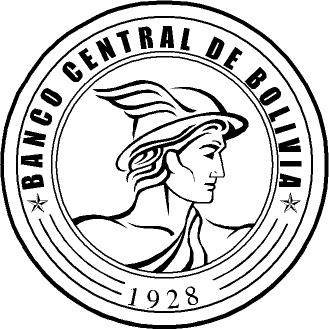 